Mhwayi ProjectMV to share LV Line along the route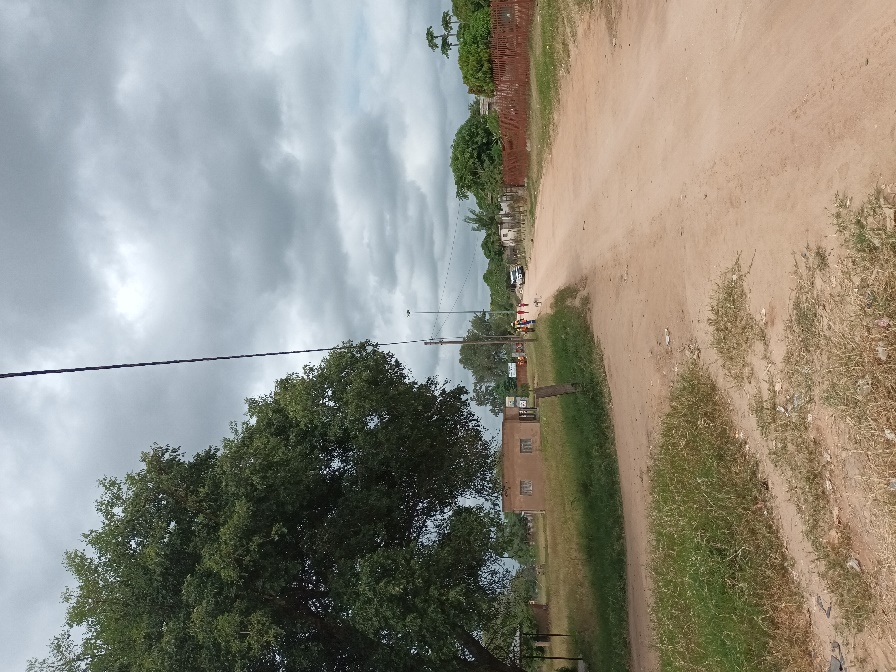 Line along route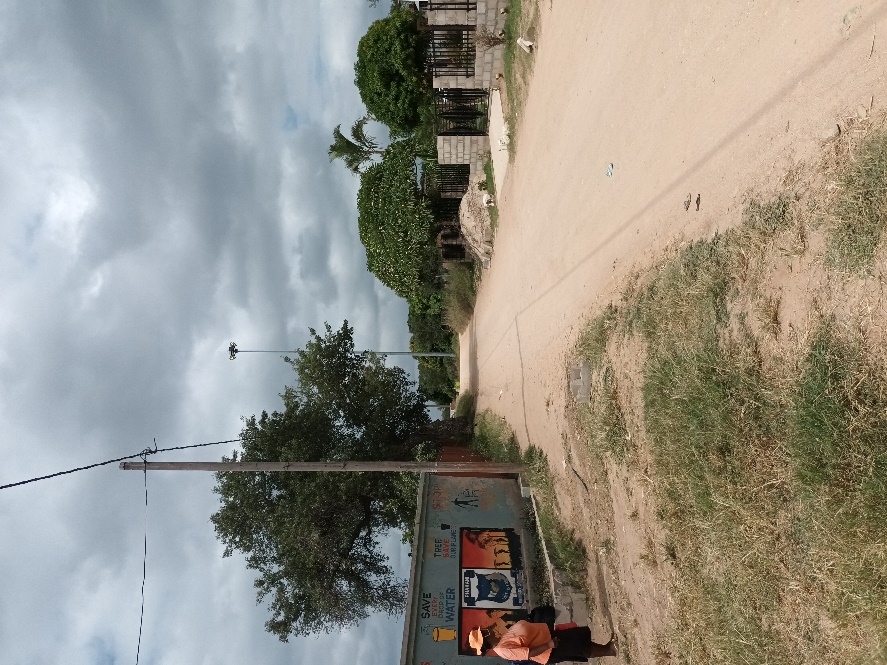 Tie-off pole position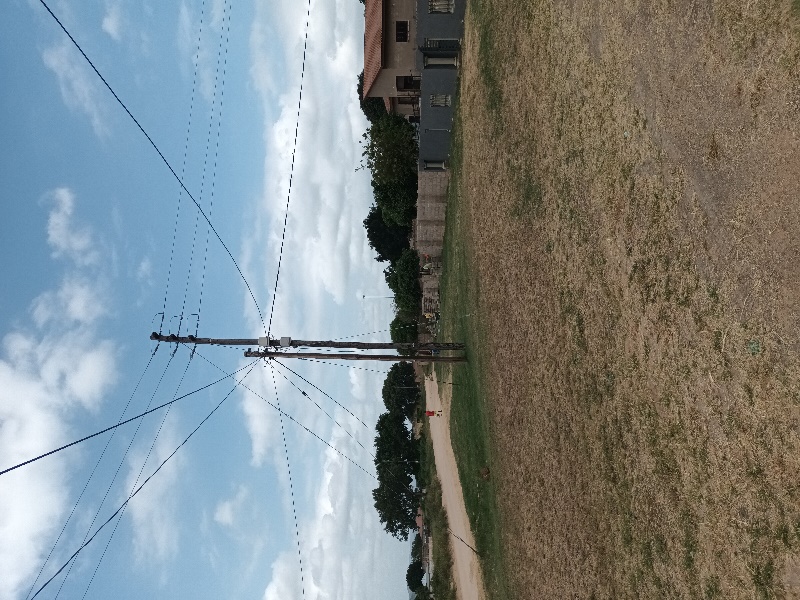 Existing 25KVA structure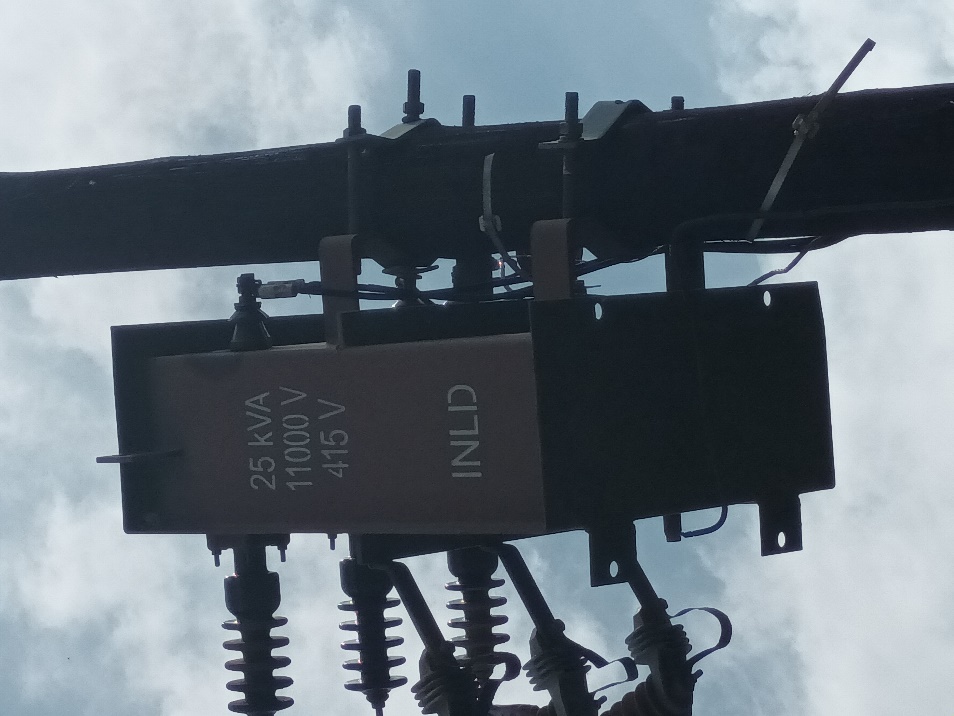 Marula Tree to be trimmed along route.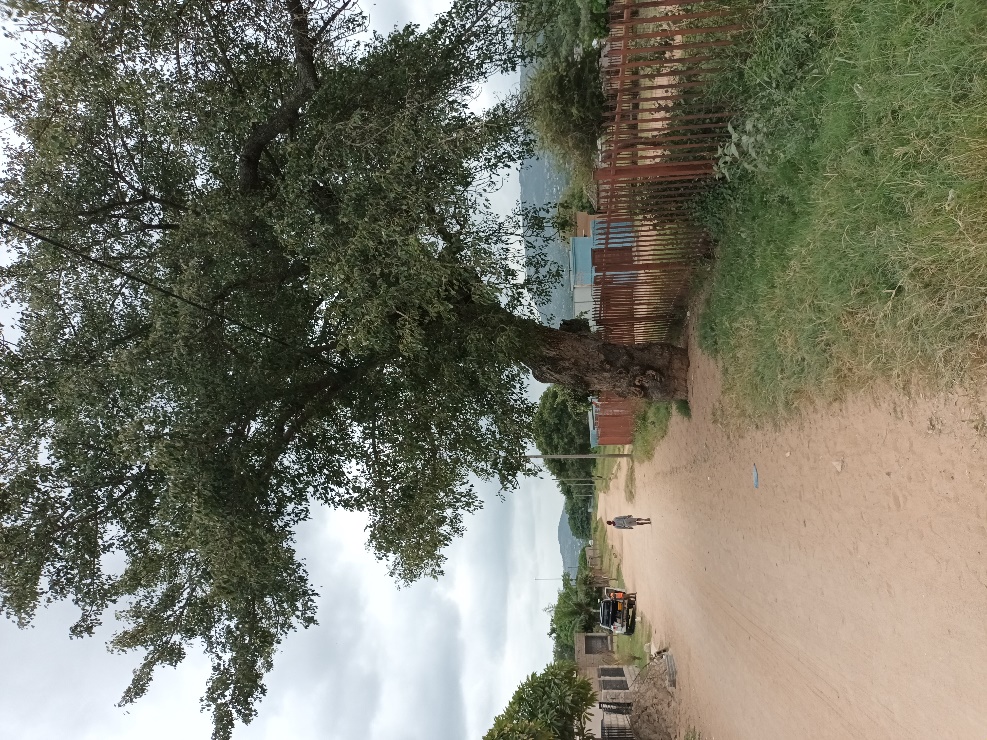 Along route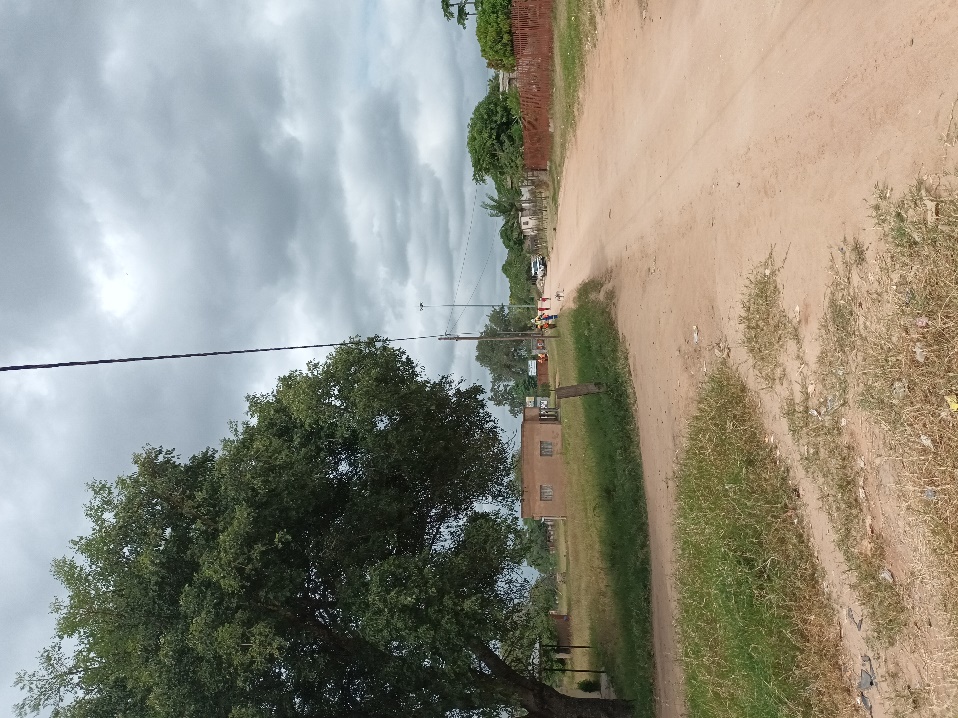 New 50kva out-off line TRF tie off point.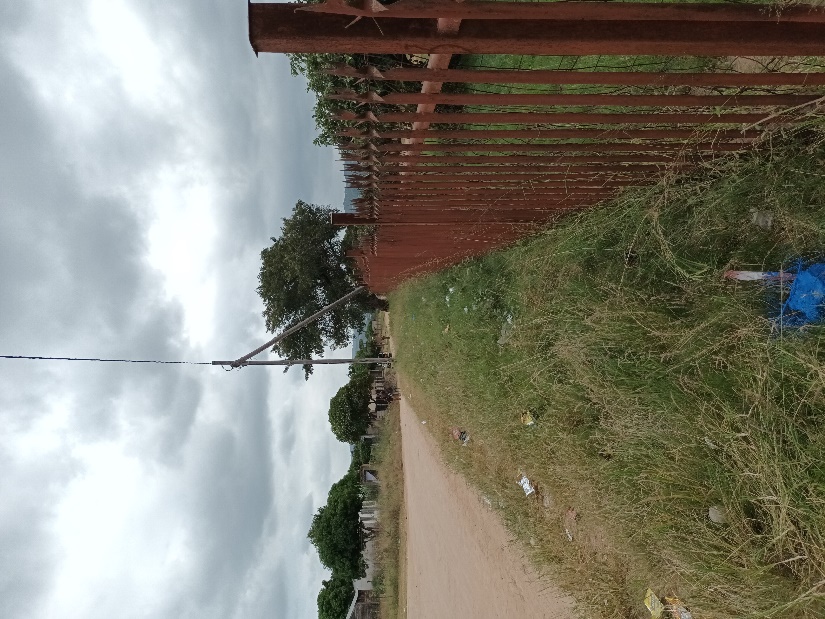 Pole with number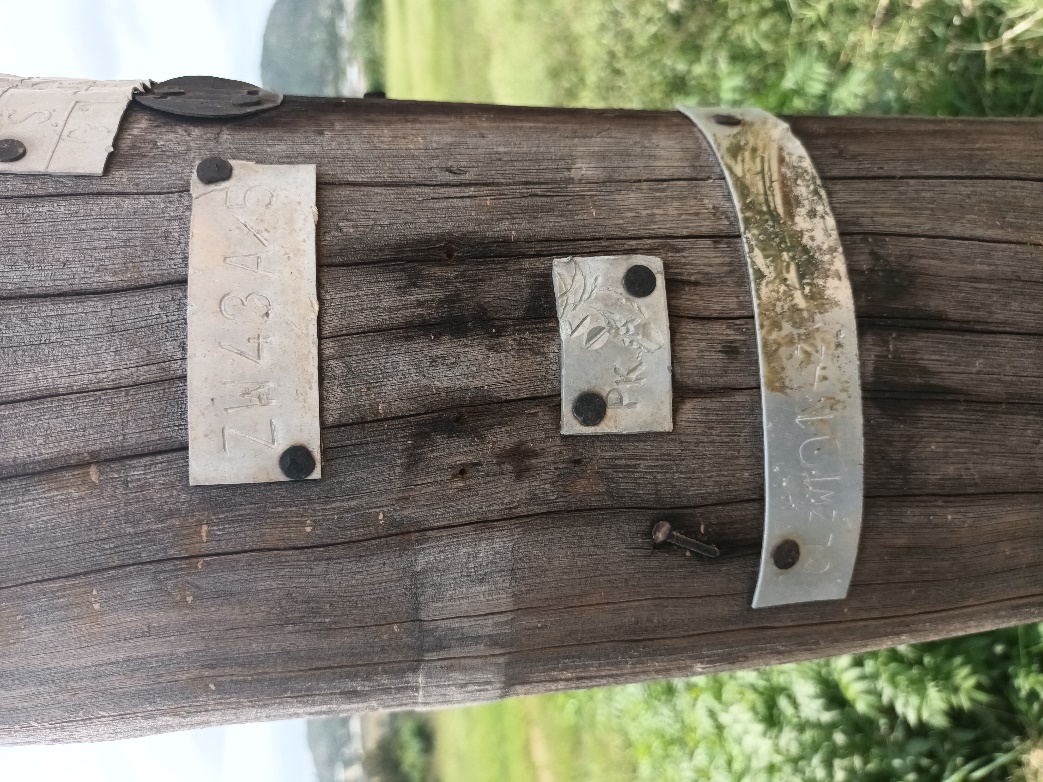 Pole with number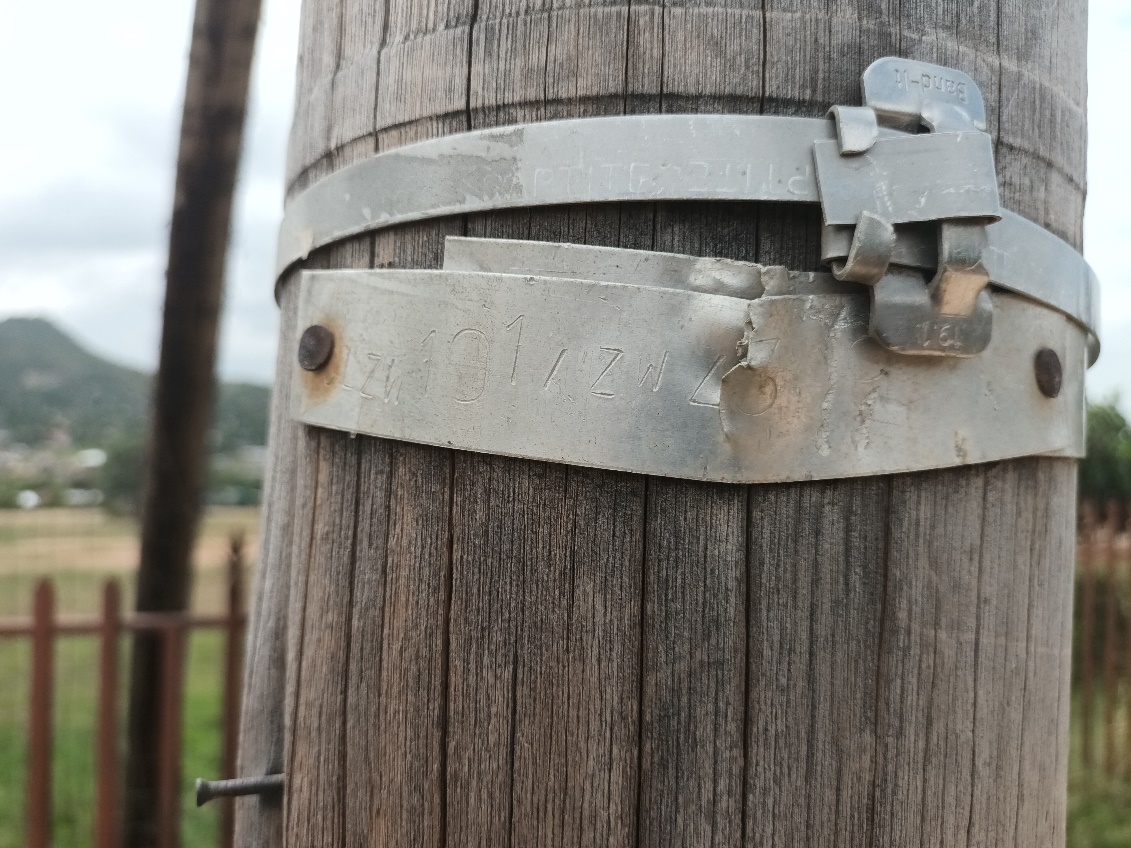 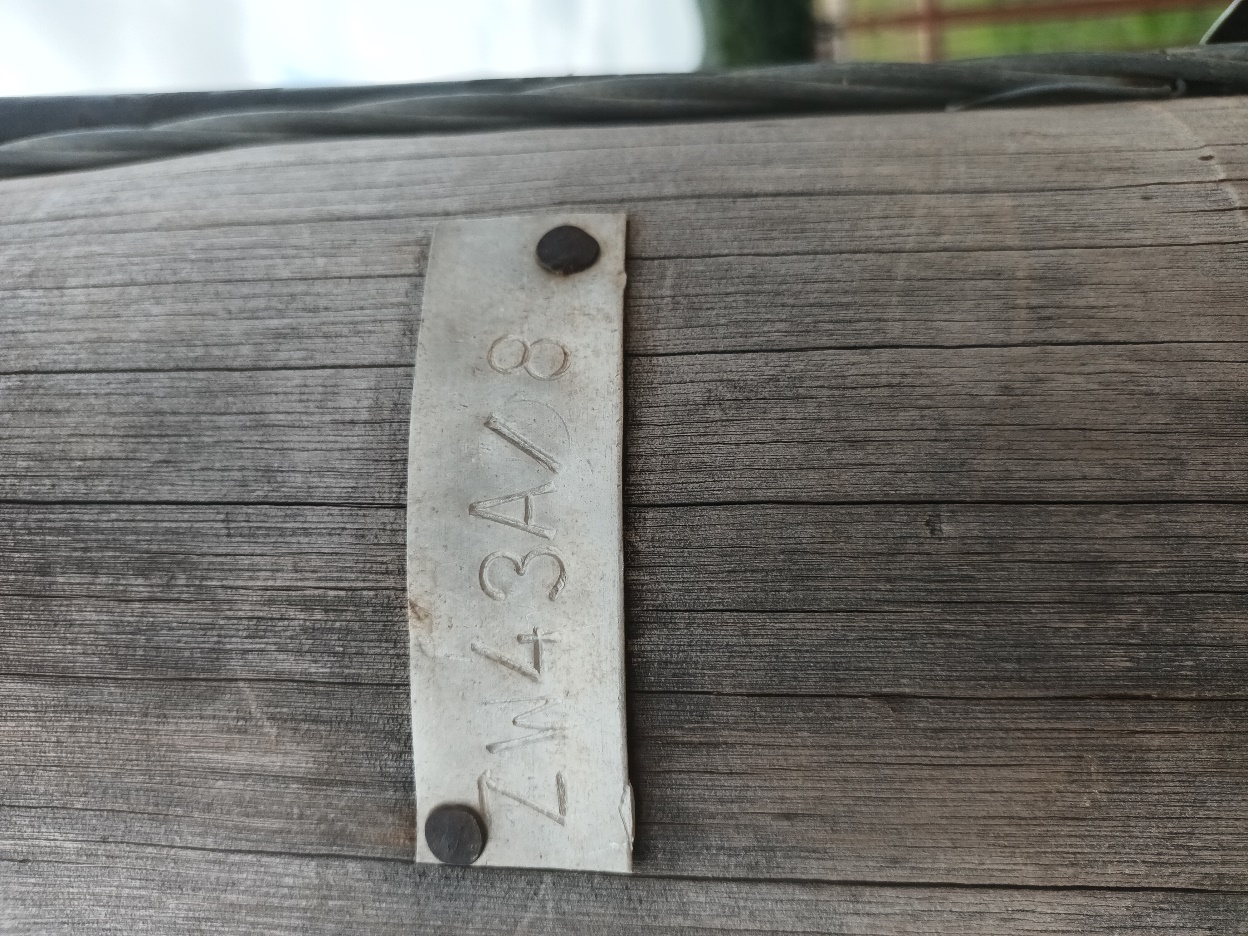 